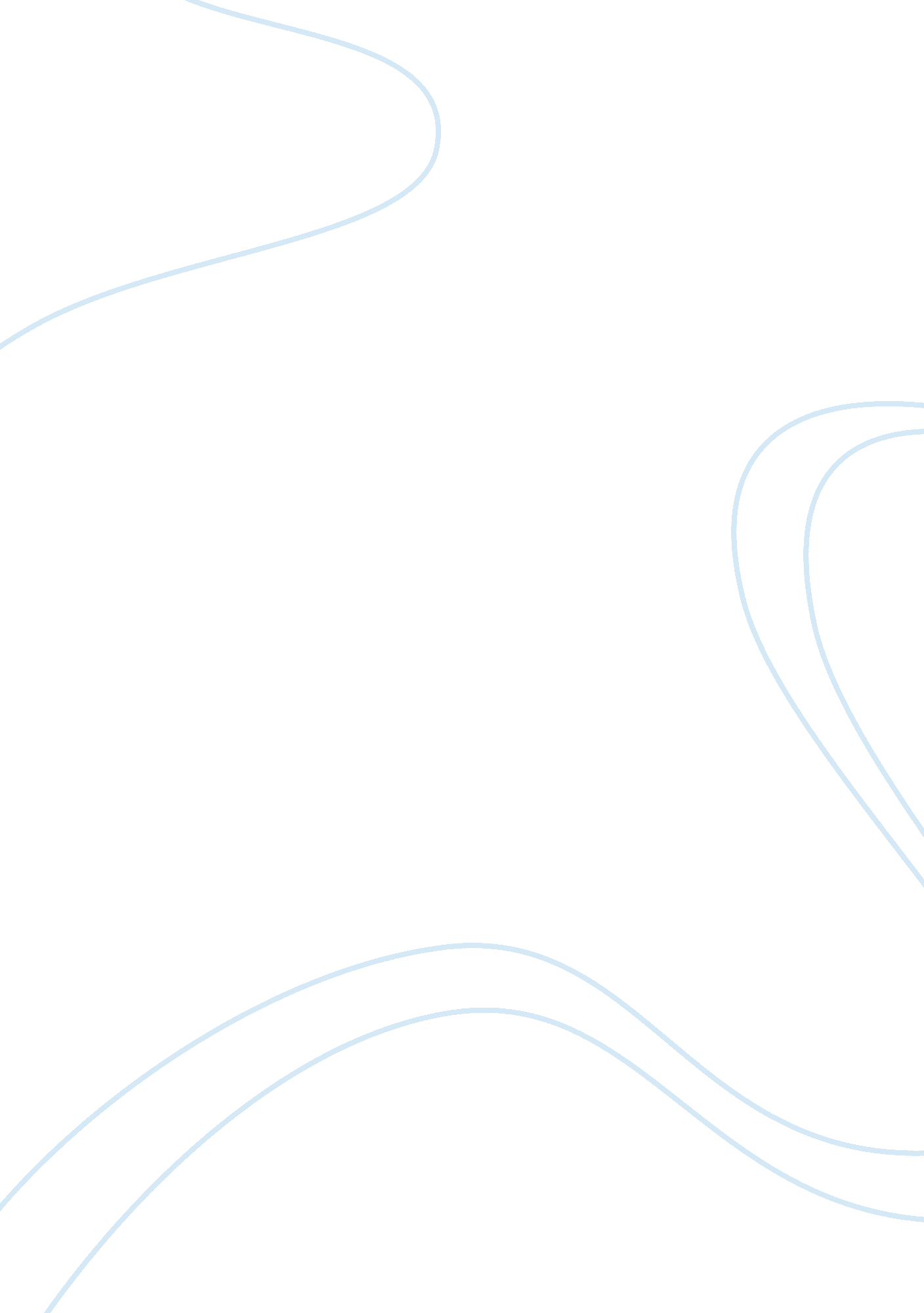 Unit 5 case project questionsTechnology, Information Technology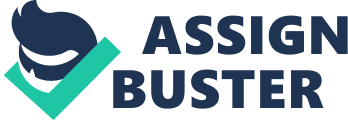 EIGRP and OSPF are two commonly used protocols in the communication world of digital interface. They have their own characteristics and functional features that make them unique in a way. The following are few of the broad line feature that each possess. 
The main difference between the two is the proprietary function. EIGRP is strictly limited to the CISCO devices, the OSPF can be incorporated into usage with any kind of hardware without any limitation and restriction with regard to the compatibility factor. The other major difference between the two is the administrative distance that is covered by the each. The EIGRP is on average 90, while OSPF has a larger distance scale and is 110. Load balancing is one of the option and function that is relatively common between these two. The link state nature and support of OSPF over the EIGRP which supports distant vector protocol also amounts to one of the major difference between the two protocols used in communication systems and networks (Syngress, 2001, p 38). 
Recommendations: 
With the given facts and information based detailed, it can be evaluated that OSPF may be preferred over EIGRP on the account of fact that is more flexible and supportive towards the large scaled networks. The option of ease of network is another area which it will enable if implemented in the large scaled networks. The non reliance on the CISCO hardware is another plus and all these options and factors should be taken into account with regard to the decision making between EIGRP and OSPF. 
References: 
Syngress. (2001). Administering Cisco QoS in IP Networks: Including CallManager 3. 0, QoS, and uOne. Syngress 